           Seminarreihe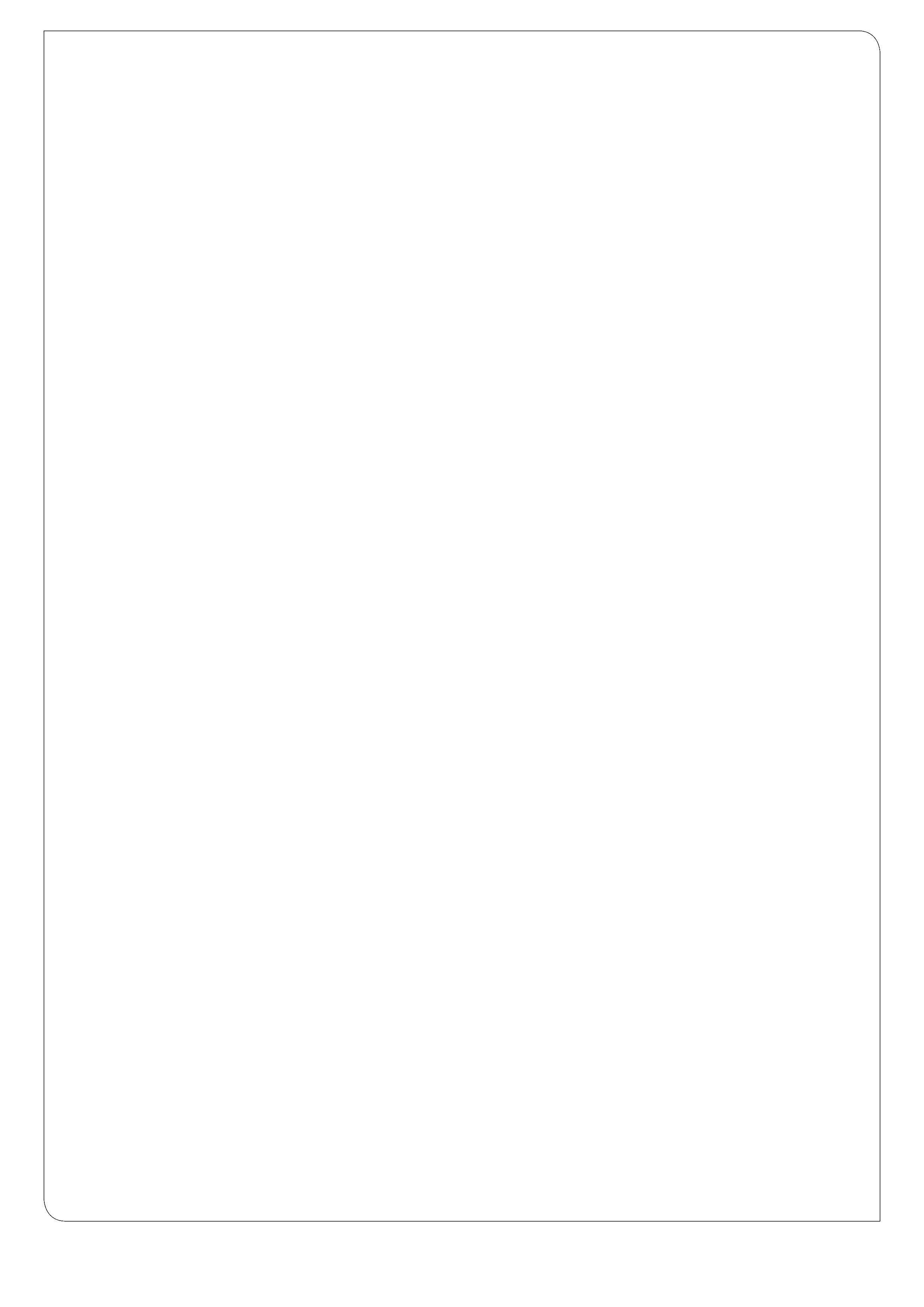 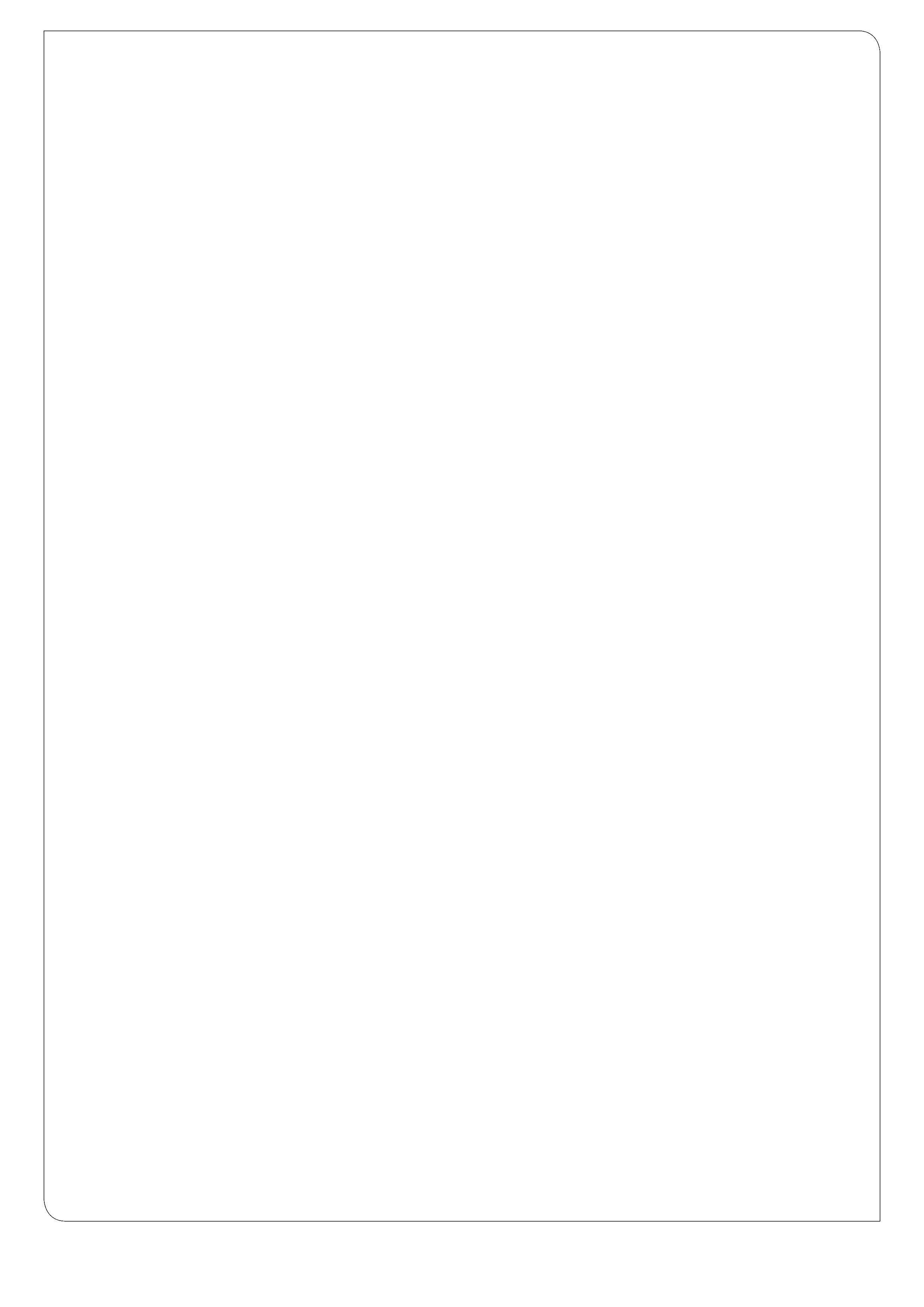           Technologie und Management im BaubetriebEinladungzum Vortrag vonDipl.-Ing. Frank Roser, Projektabschnittsleiter Großprojekt Karlsruhe-Basel, DB Netz AG KarlsruheDipl.-Ing. Thomas Grundhoff, Projektteamleiter Tunnel, DB Netz AG KarlsruheDipl.-Ing. Sascha Klar, Projektmanager Großprojekte, DB Netz AG KarlsruhePlanung, Bau und Projektmanagement beim Rastatter Tunnel und 
 Anwendung von BIM/5D-Modeling am Praxisbeispiel Rastatter TunnelOrt: 	Institut für Technologie und Management im Baubetrieb (TMB)	Am Fasanengarten (Navigationseingabe: Gotthard-Franz-Str. 3) 	Geb. 50.31 – Seminarraum 012	76131 KarlsruheTermin: 	Donnerstag, den 29. Oktober 2015, 17:30 bis 19:00 UhrGäste sind herzlich willkommen.Im Anschluss an die Veranstaltung lädt die Gesellschaft der Freunde des Institutes (www.gdf-tmb.de) zu einem kleinen Umtrunk und persönlichen Gedankenaustausch ein. Institut für Technologie und Management im BaubetriebProf. Dr.-Ing. Dipl.-Kfm. Shervin HaghshenoProf. Dr.-Ing. Sascha GentesProf. Dr.-Ing. Dipl.-Wi.-Ing. Kunibert LennertsKontakt:          Dr.-Ing. Heinrich Schlick
Telefon:	+49 721 608-42648Fax:	+49 721 69 52 45E-Mail:	heinrich.schlick@kit.eduWeb:	www.tmb.kit.edu